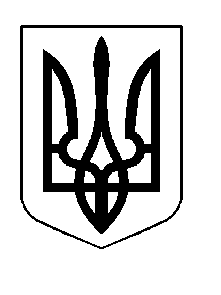                                                        ФІНАНСОВИЙ ВІДДІЛ СМІДИНСЬКОЇ  СІЛЬСЬКОЇ РАДИСТАРОВИЖІВСЬКОГО РАЙОНУ  ВОЛИНСЬКОЇ  ОБЛАСТІ                        __________________________________________________________
44412,Волинська область,Старовижівський район,село Смідин вул. Грушевського , 9 тел. 97 -464НАКАЗВід     09 липня  2021 року.	№7Про затвердження Інструкціїщодо підготовки пропозицій до прогнозу сільського бюджетуВідповідно до статті 751 Бюджетного кодексу України,  зі змінами, з метою  впровадження середньострокового бюджетного планування щодо показників   сільського  бюджету   на   2022-2024   та наступні  роки:НАКАЗУЮЗатвердити Інструкцію щодо  з підготовки пропозицій  до  прогнозу бюджету сільської територіальної  громади на 2022-2024 роки, що додається.Довести цей наказ до головних розпорядників бюджету сільської територіальної  громади для використання в роботі під час складання прогнозу місцевого бюджету.Оприлюднити цей наказ на офіційному вебсайті  Смідинської  сільської ради   http://smidynotg.gov.ua/Контроль за виконанням цього наказу залишаю за собою.Начальник фінансового відділу 	Любов ГОЛУБ